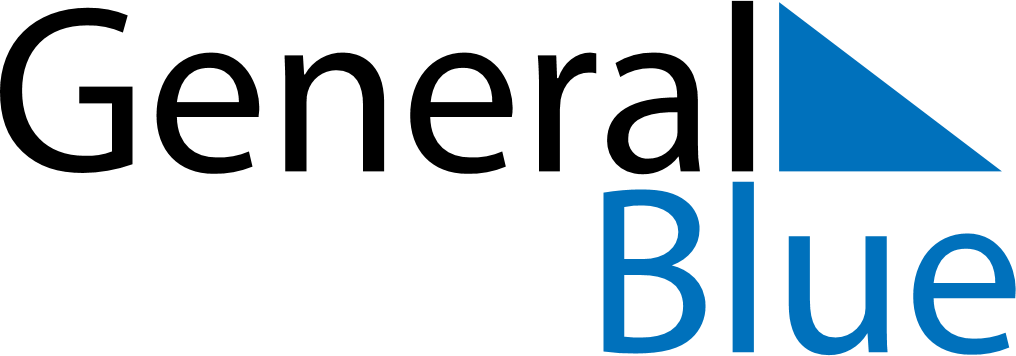 Weekly CalendarJune 28, 2026 - July 4, 2026Weekly CalendarJune 28, 2026 - July 4, 2026Weekly CalendarJune 28, 2026 - July 4, 2026Weekly CalendarJune 28, 2026 - July 4, 2026Weekly CalendarJune 28, 2026 - July 4, 2026Weekly CalendarJune 28, 2026 - July 4, 2026SundayJun 28MondayJun 29MondayJun 29TuesdayJun 30WednesdayJul 01ThursdayJul 02FridayJul 03SaturdayJul 046 AM7 AM8 AM9 AM10 AM11 AM12 PM1 PM2 PM3 PM4 PM5 PM6 PM